NO.16加減應用寫出算式算出答案1.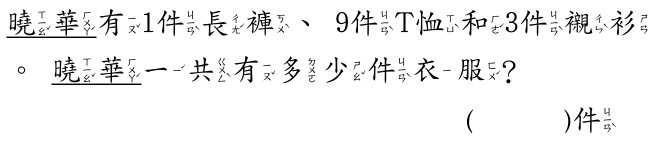 2. 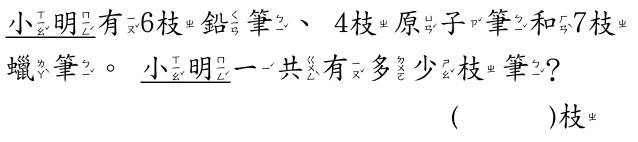 3. 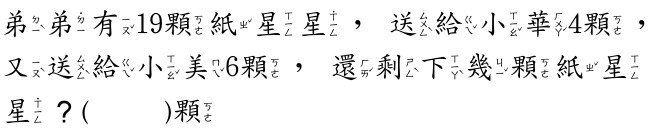 4. 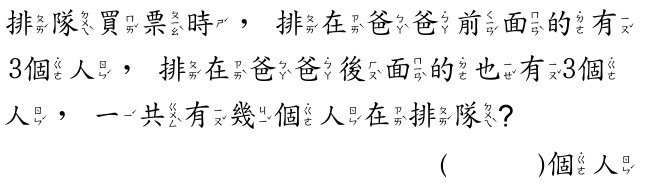 5. 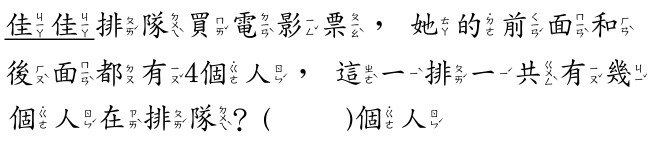 6. 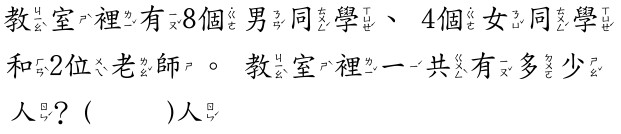 7. 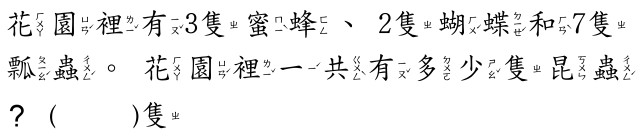 8. 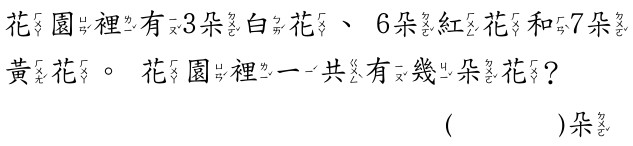 9. 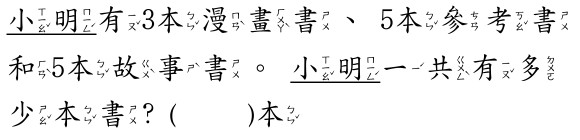 10. 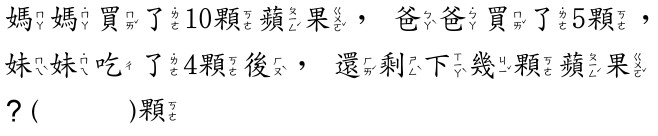 11. 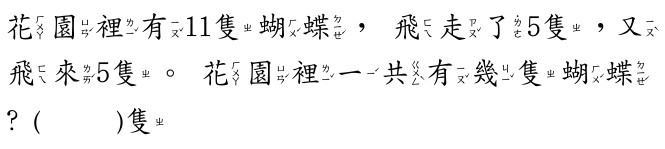 12. 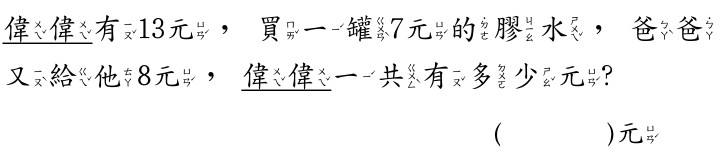 13. 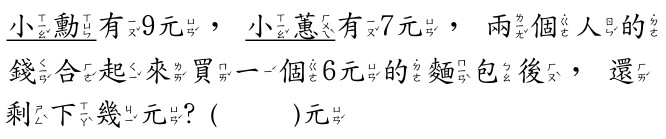 14. 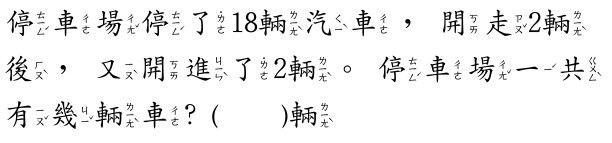 15. 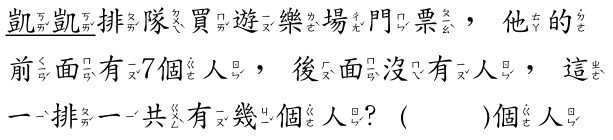 16. 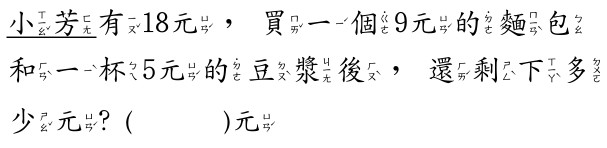 17.                       18.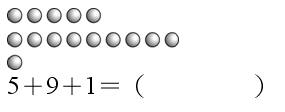 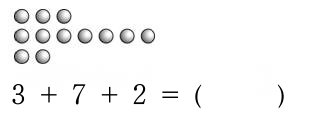 19.                       20.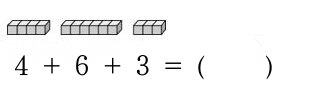 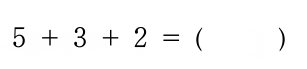 21.                30.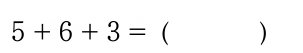 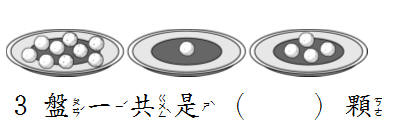                   算式:                       22. 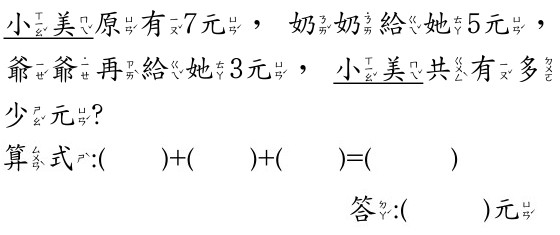 23. 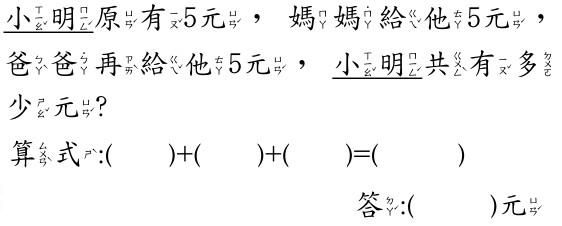 24. 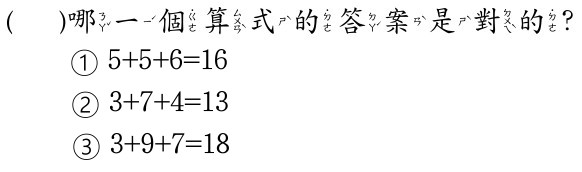 25. 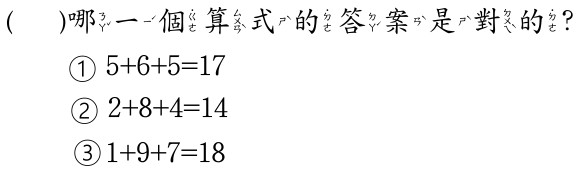 26. 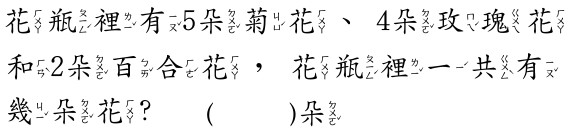 27. 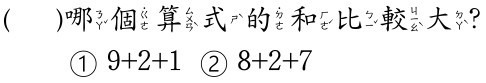 28.                       29.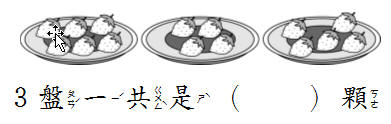 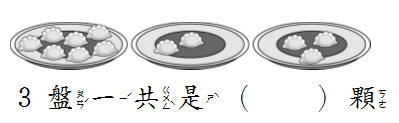 算式:                     算式:                   NO.17加減應用寫出算式算出答案1. 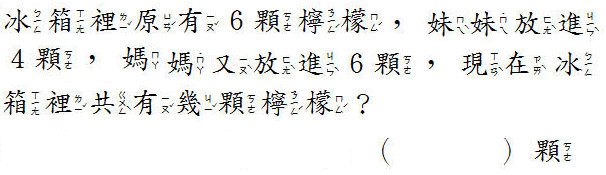 2. 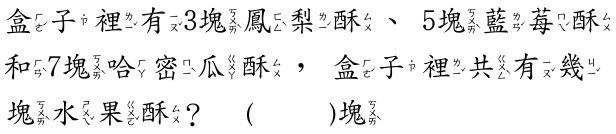 3. 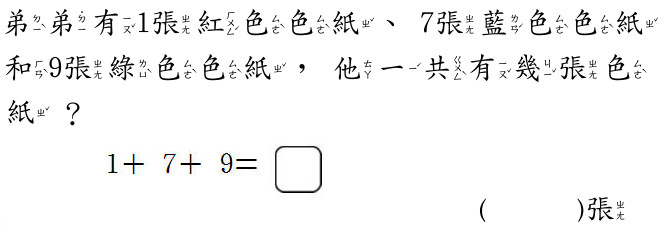 4. 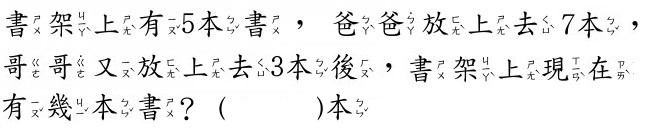 5. 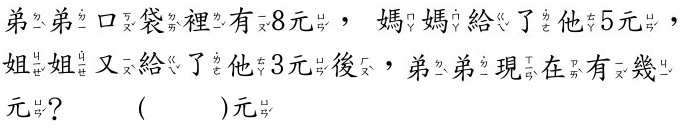 6. 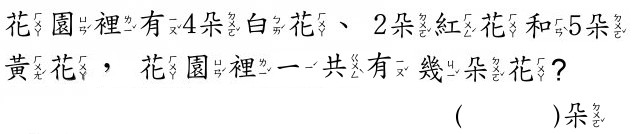 7. 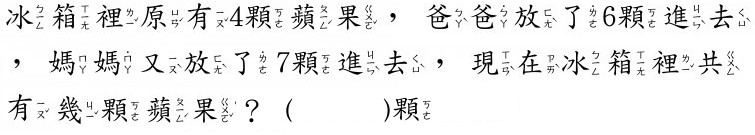 8. 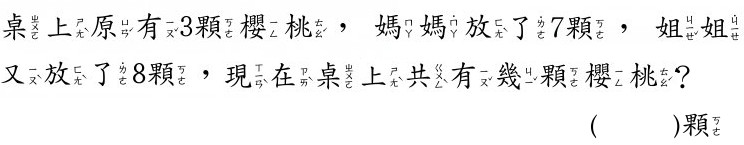 9.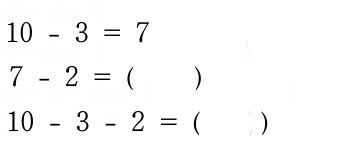 10. 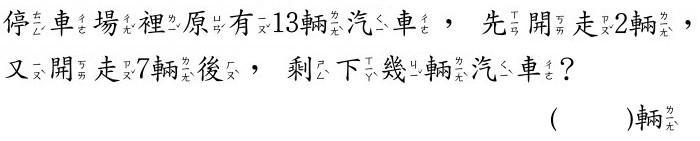 11. 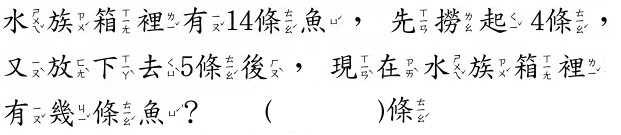 12. 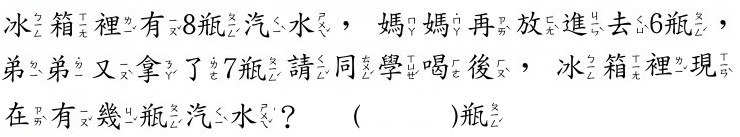 13. 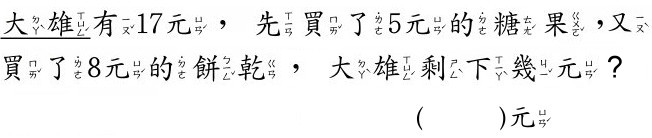 14. 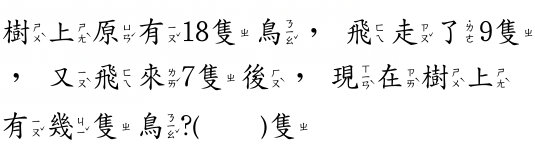 15. 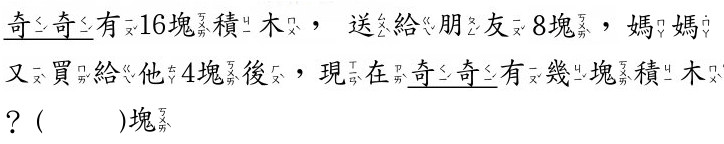 16. 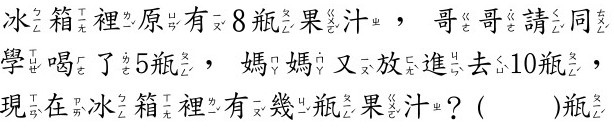 17. 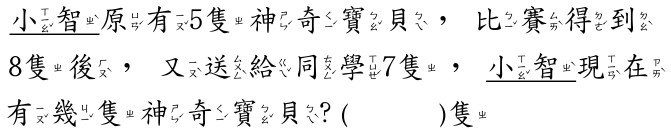 18. 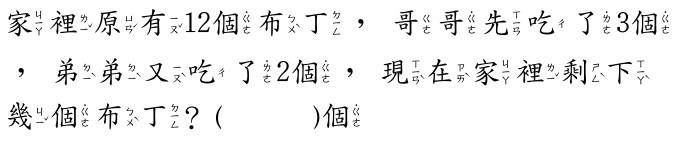 19. 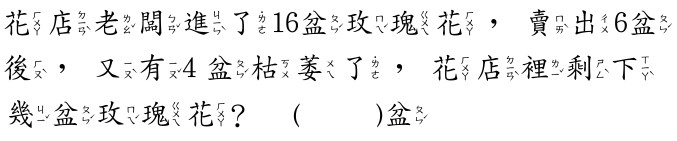 20. 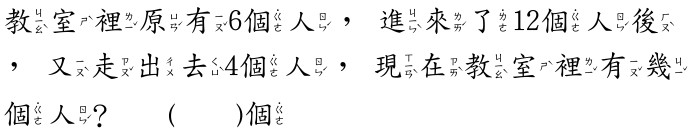 21. 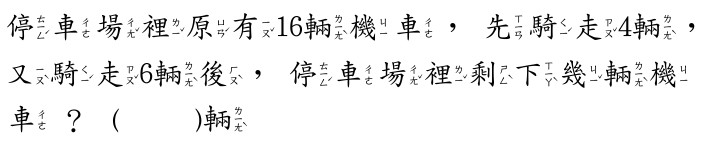 22. 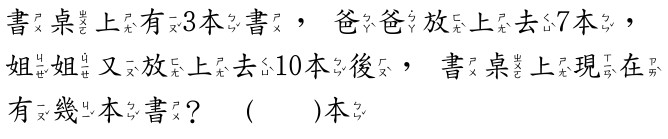 23. 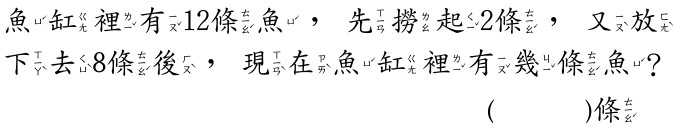 24.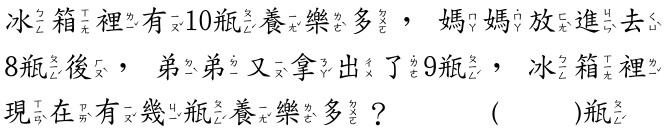 25. 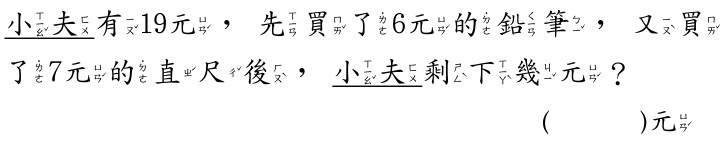 26. 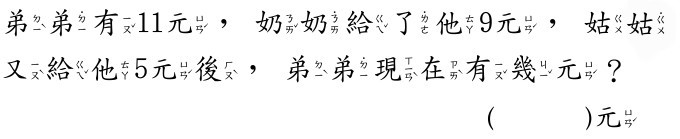 27. 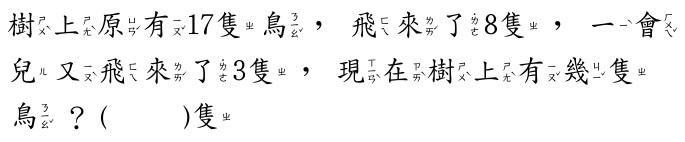 28. 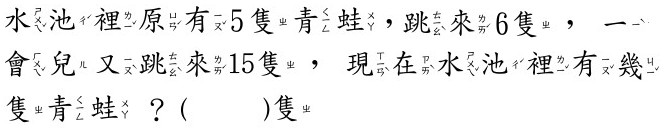 29. 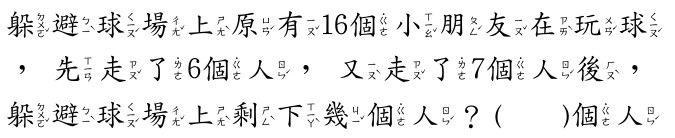 30. 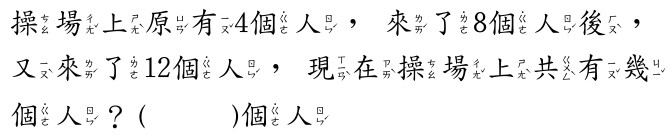 